PERALTA COMMUNITY COLLEGE DISTRICT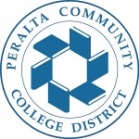 COUNCIL ON INSTRUCTION, PLANNING, AND DEVELOPMENT (CIPD)   CIPD Agenda, Monday, Feb. 3, 2020, 1:00pm-3:00pm, District Board Room Co-Chair: Siri Brown, VC of Academic AffairsCo-Chair: Heather Sisneros, Laney Curriculum Co-chairNote Taker: Frank NgyuenACT 1: Review Dec. 2019 agenda minutes (1:00pm- 1:10pm)ACT 2: Curriculum proposals for review and approval (1:10pm-2:00pm)Laney CollegeBerkeley City College College of Alameda Merritt CollegeACT 3: Pressing Curriculum Topics (2:00pm-3:00pm) Update on ADT check listUpdate on change to some ESOL course numbering/AB 705Pending District wide changes that were temporarily pulled from the agenda due to district wide rule:CHEM 1A and 1B: Change hours of component to align with number of unitsCOUN 24 : Change TOP code, and remove recommended prepCOUN 57 : Remove recommended prepESOL 52/253 (listed in Laney Feb agenda p # 21, 21 for presentation purpose only): Change course number, change description, and change requisitesCIS 5: Change top code from 070600 to CTE code 070100 to align with SAM code C/occupational